Визитная карточкаучителя русского языка и литературы языкаКонько Ольга ВикторовнаДолжность: учитель русского языка и литературыПедагогический стаж: 20 летВ данной школе работает с 2015 годаСфера профессиональных интересов: «Развитие творческих способностей на уроках русского языка и литературы через активные формы обучения».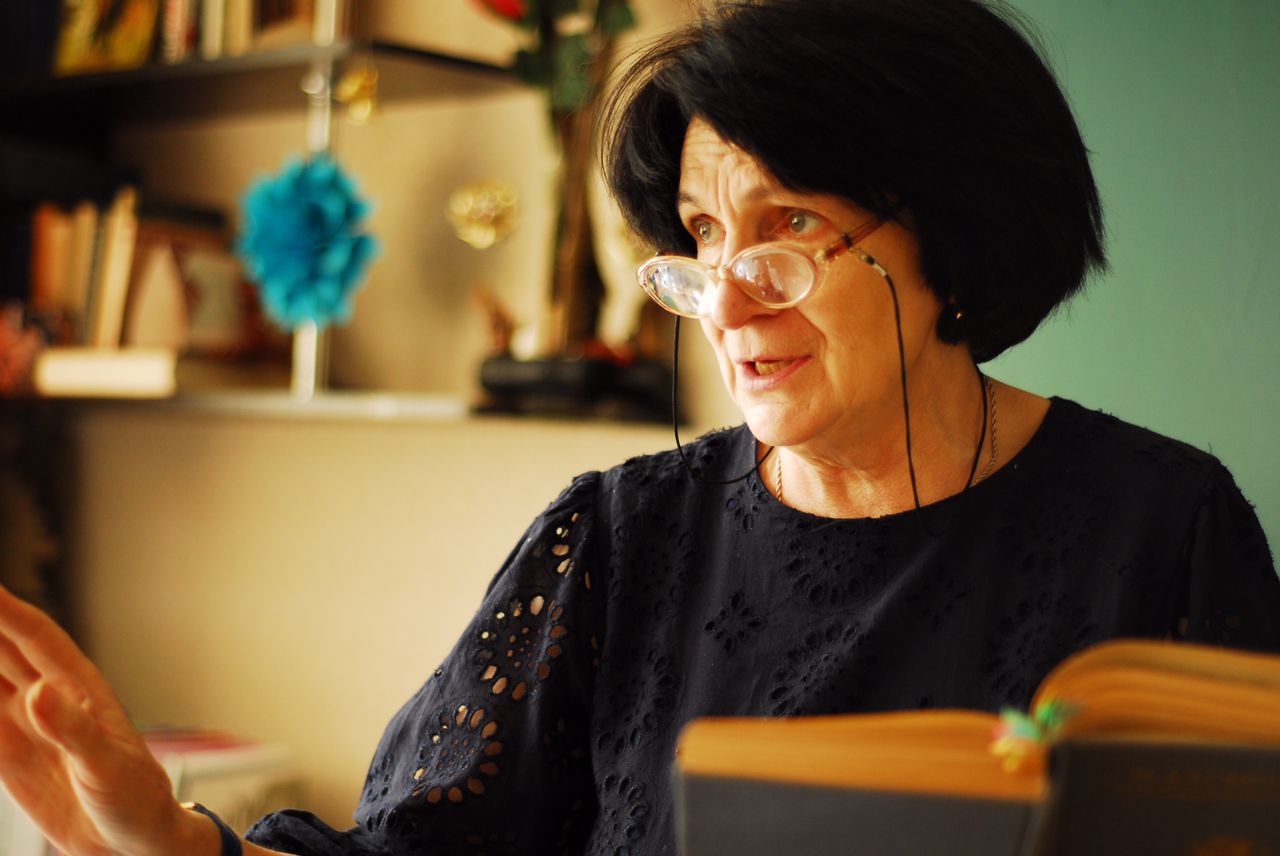 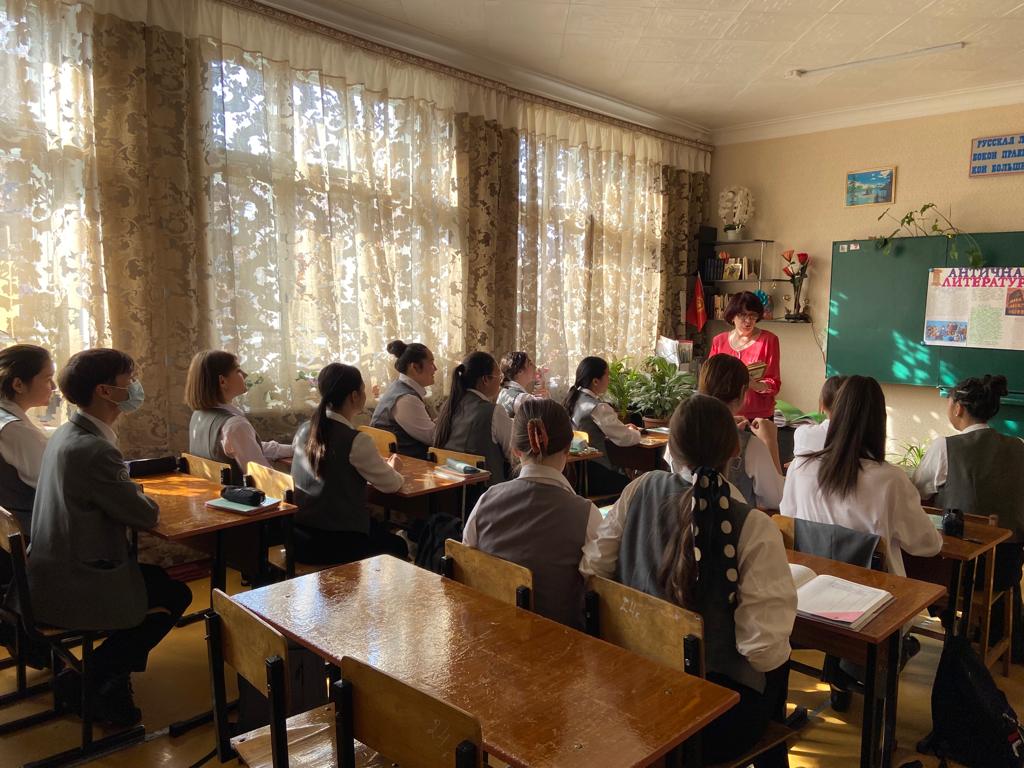 